Myths and Legends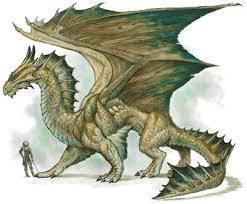 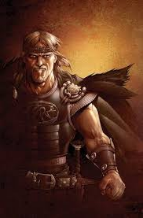 Learning Journey 		Year 3		 Summer 2018Main StimulusLearning ObjectivesContext/Learning outcomesWeek 114/04/2018What is a myth?SaxonsWWO dayMaths Investigation DayWWO: Solve shape and memory puzzles in mixed aged groups.English: We are writing poems about mythical creatures.RE: We are learning who founded Judaism and where.PE: We are learning the skills required to play netball. Chest passes and marking.Music: The dragon song.Maths Investigation Day: A whole day of Maths problem solving and active learning.English: Produce a poem about a mythical creature including fantastic similes.RE: Examine maps of the world today and in Abraham’s time to find out where Judaism was founded. Week 223/04/2018English: We are learning about conjunctions, apostrophes and discussing our class text Beowulf, Grendel and the dragon.Science: We are learning to identify that humans have skeletons and muscles.History: We are learning about the Anglo-Saxons.RE: We are learning about God’s covenant with Abraham.Art: We are learning to improve our mastery of painting with watercolour paints.PE: Grid passing.Music: Birdsong-Chinese folk music.French: What’s in the classroom?Science: Label a skeleton and identify the function of different parts. History: Use computers to research the Anglo-Saxons and contribute to class display about them.Art: Watercolour paintings of mythical creatures.RE: Use drama to recreate the main events of the covenant.Week 330/04/2018Beowulf, Grendel and the dragon.English: We are story mapping our Beowulf story.Science: We are learning to identify that animals have skeletons & muscles including exoskeletons, endoskeletons and hydrostatic skeletons.History: Roman visitor RE: We are learning about the main beliefs of Judaism. Art: We are learning to improve our mastery of painting with watercolour paints.PE: Unopposed passing and scoring.Music: Vaishnava Java-Hindu song.French: What’s in your pencil case?Science: Sort and classify animals according to their skeletons. History: Roman visitor RE: Learn about the ten commandments and create a class book of commandments. Art: We are layering our painting to improve colour and detail.Week 407/05/2018Own Mythical creature storyEnglish: We are learning to write our own myth. Science/History: We are learning to identify that animals including humans need the right nutrition. Compare the Anglo Saxon diet to that of todayHistory: We are learning how the Anglo-Saxons brought law and order to Britain We are learning how the diet and nutrition of Anglo-Saxons is different from today.RE: We are learning about special places for Jews.Art:  Design our own mythical creature. We are learning to improve our mastery of clay.PE: Mini games with one defender.Music: Turkish traditional music.French: School subjects.English: Produce our own myth with a mythical creature and a hero.Science: Discuss the nutrition in our own food diaries. Compare to that of an Anglo-Saxon and sort types of nutrition.History: Learn how the Anglo-Saxon world was organised and debate the achievements of King Alfred and King Athelstan.RE: Label the key parts of the synagogue. Art: Create our own mythical creature in clay.Week 514/05/18English: We are learning to describe settings, developing our vocabulary with thesauruses. Science: We are learning complete an enquiry - Do shorter children run slower? History: We are learning what Anglo-Saxon art, culture and jewellery looked like.RE: We are learning about special Jewish festivals.History/Art: We are learning to use our sketchbooks to record our observations.PE: Mini game with attackers and defenders.Music: Aituaki drum dance from Polynesia.French: PE commands.English: Produce some self-initiated writing describing settings.Science: Conduct an investigation and record findings in a table. RE: Find out about Jewish festivals and create a Sukkah.History/Art: Produce some detailed sketches of Anglo-Saxon artefacts. Sketch and design Saxon patterns and jewellery. Week 621/05/18Assessment weekHistory: We are learning which Anglo-Saxon religious symbols remain with us today.RE: We are learning what the Jewish Holy Book is and how it is used. We are learning to explain the meanings of Jewish symbols.PE: Mini gameMusic: Zebaidir song from Sudan.French: Around school.RE: Find out about the Jewish holy book and create their own scroll. Find out about Jewish symbols and their meanings and then play a matching game with Jewish symbols.Half TermHalf TermHalf Term